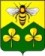 СОБРАНИЕ ДЕПУТАТОВ САНДОВСКОГО РАЙОНАТверская областьРЕШЕНИЕ18.02.2020                                         п. Сандово                                                  № 9      Об утверждении Порядка подготовки и утверждения документации по планировке территории В целях обеспечения устойчивого развития территории муниципального образования «Сандорвский район» Тверской области, выделения элементов планировочной структуры (кварталов, микрорайонов, иных элементов), установления границ земельных участков, на которых расположены объекты капитального строительства, и размещения линейных объектов, в соответствии с Градостроительным кодексом Российской Федерации и Уставом муниципального образования «Сандовский  район» Тверской области, Соглашениями о передаче ОМСУ Сандовского района части полномочий по решению вопросов местного значения органов местного самоуправления поселений, Собрание депутатов Сандовского районаРЕШИЛО:     1. Утвердить Порядок подготовки и утверждения документации по планировке территории Сандовского района Тверской области согласно приложению.     2. Настоящее решение вступает в силу со дня его официального опубликования и подлежит размещению на официальном сайте администрации Сандовского района в сети "Интернет"Глава Сандовского района  		                                        	О.Н.ГрязновПредседатель Собрания депутатов Сандовского района                                                                О.В.СмирноваПриложение
к решению Собрания депутатов
Сандовского района от 18.02.2020 г. № 9Порядок подготовки и утверждения документации по планировке территории Сандовского района  Тверской области1. Настоящий Порядок разработан в соответствии со ст.ст. 45, 46 Градостроительного кодекса Российской Федерации с целью регулирования застройки территории Сандовского района (далее – район) и применяется при принятии решений по подготовке и утверждению документации по планировке территории, разрабатываемой на основании постановлений Администрации Сандовского района Тверской области» (далее – документация).
2. Подготовка документации по планировке территории осуществляется в целях обеспечения устойчивого развития территорий, выделения элементов планировочной структуры (кварталов, микрорайонов, иных элементов), установления границ земельных участков, на которых расположены объекты капитального строительства, границ земельных участков, предназначенных для строительства и размещения линейных объектов в отношении застроенных или подлежащих застройке территорий.  
3. Подготовка документации по планировке территории осуществляется на основании генерального плана поселений, входящих в состав Сандовского района, правил землепользования и застройки в соответствии с требованиями технических регламентов, градостроительных регламентов и с учетом границ территорий объектов культурного наследия, границ зон с особыми условиями использования территорий.
4. При подготовке документации по планировке территории в обязательном порядке учитываются нормативы градостроительного проектирования, в том числе нормативные требования строительства объектов социальной инфраструктуры, а также нагрузка на сети инженерных коммуникаций, находящихся на разрабатываемой территории.
5. Настоящий порядок не применяется в случае подготовки градостроительного плана земельного участка в виде отдельного документа по заявлению физического или юридического лица о выдаче градостроительного плана земельного участка.
6. Решение о подготовке документации по планировке территории принимается администрацией Сандовского района (далее – администрация) с учетом имеющейся градостроительной документации (документации территориального планирования) на соответствующую территорию в следующих случаях:а) по инициативе органов местного самоуправления;б) на основании предложений физических и юридических лиц о подготовке документации по планировке территории (далее – инициаторы подготовки документации).
7. Постановление о подготовке документации подлежит опубликованию в порядке, установленном для официального опубликования муниципальных правовых актов, - в течение трёх дней со дня принятия такого решения.8. Со дня опубликования постановления о подготовке документации по планировке территории поселения физические, юридические лица вправе представить в администрацию района свои предложения о порядке, сроках подготовки и содержания документации по планировке территории.
9. В течение трех календарных дней по истечении срока подготовки документации по планировке территории разработчик документации по планировке территории направляет документацию в администрацию района.10. Администрация района осуществляет проверку документации по планировке территории на соответствие требованиям генерального плана, правил землепользования и застройки, технических регламентов, градостроительных регламентов с учетом границ объектов культурного наследия, включенных в единый государственный реестр объектов культурного наследия (памятников истории и культуры) народов Российской Федерации, границ территорий вновь выявленных объектов культурного наследия, границ зон с особыми условиями использования территорий.
11. Срок рассмотрения документации по планировке территории с момента поступления до подготовки заключения составляет не более 30 календарных дней.
12. По результатам проверки администрация поселения в течение 7 дней принимает решение о соответствии подготовленной документации по планировке территории требованиям, указанным в пункте 10 настоящего Порядка, необходимости проведения публичных слушаний по проекту планировки территории и направлении документации по планировке территории Главе Сандовского района или об отклонении такой документации и о направлении её на доработку.
13. Глава Сандовского района в течение 10 дней со дня получения документации по планировке территории обращается в Собрание депутатов Сандовского района с заявлением о назначении публичных слушаний по проекту планировки и проекту межевания территории в соответствии с Уставом района и нормативными правовыми актами представительного органа муниципального образования.
14. Порядок организации и проведения публичных слушаний по проекту планировки территории определяется Уставом муниципального образования и (или) нормативными правовыми актами представительного органа муниципального образования.
15. Срок проведения публичных слушаний со дня оповещения жителей муниципального образования о времени и месте их проведения до дня опубликования заключения о результатах публичных слушаний определяется Уставом муниципального образования и (или) нормативными правовыми актами представительного органа муниципального образования и не может быть менее одного месяца и более трех месяцев.
16. На публичные слушания выносятся проекты планировки территории и могут выноситься проекты межевания территории, подготовленные в составе документации по планировке территории, в том числе:
1) основная часть проекта планировки территории включает в себя чертежи планировки территории и положения в текстовой форме.
В состав чертежей основной (утверждаемой) части проекта планировки территории включаются:
план архитектурно-планировочной организации территории;
разбивочный чертеж красных линий;
чертеж организации транспорта и сетей дорог и улиц;
чертеж размещения инженерных сетей и сооружений;
чертежи фасадов зданий и сооружений.
Положения в текстовой форме включают положения о размещении объектов капитального строительства федерального, регионального или местного значения, а также о характеристиках планируемого развития территории (включая территории общего пользования), в том числе плотности и параметрах застройки территории, параметрах улиц, проездов, пешеходных зон, объектов транспортной инфраструктуры (включая места хранения автотранспорта), характеристиках развития систем социального, транспортного обслуживания и инженерно-технического обеспечения, необходимых для развития территории, положения о защите территорий от воздействия чрезвычайных ситуаций природного и техногенного характера и мероприятий по гражданской обороне
2) проект межевания территории включает в себя чертежи межевания территории, на которых отображаются:
красные линии, утвержденные в составе проекта планировки территории;
линии отступа от красных линий в целях определения места допустимого размещения зданий, строений, сооружений;границы застроенных земельных участков, в том числе границы земельных участков, на которых расположены линейные объекты;границы формируемых земельных участков, планируемых для предоставления физическим и юридическим лицам для строительства;границы земельных участков, предназначенных для размещения объектов капитального строительства федерального, регионального или местного значения;границы территорий объектов культурного наследия;границы зон с особыми условиями использования территорий;границы зон действия публичных сервитутов.17. Публичные слушания по проекту планировки территории и проекту межевания территории проводятся с участием граждан, проживающих на территории, применительно к которой осуществляется подготовка проекта её планировки и проекта её межевания, правообладателей земельных участков и объектов капитального строительства, расположенных на указанной территории, лиц, законные интересы которых могут быть нарушены в связи с реализацией таких проектов.18. Участники публичных слушаний по проекту планировки территории и проекту межевания территории вправе представить в администрацию свои предложения и замечания, касающиеся проекта планировки территории и (или) проекта межевания территории, для включения их в протокол публичных слушаний.19. Заключение о результатах публичных слушаний по проекту планировки территории и проекту межевания территории подлежит опубликованию в порядке, установленном Уставом района, и размещается на официальном сайте администрации.20. По окончании публичных слушаний администрация не позднее чем через пятнадцать дней со дня проведения публичных слушаний направляет Главе Сандовского района подготовленную документацию по планировке территории, протокол публичных слушаний по проекту планировки территории и проекту межевания территории и заключение о результатах публичных слушаний.21. Глава Сандовского района в течение десяти дней с момента поступления документации по планировке территории с учетом протокола публичных слушаний по проекту планировки территории и проекту межевания территории и заключения о результатах публичных слушаний принимает решение об утверждении документации по планировке территории или об отклонении такой документации и направлении ее в уполномоченный орган на доработку с учетом протокола публичных слушаний и заключения.22. Утвержденная документация по планировке территории подлежит опубликованию в порядке, установленном Уставом района, в течение семи дней со дня утверждения указанной документации и размещается на официальном сайте администрации в сети Интернет.
23. На основании документации по планировке территории, утвержденной Главой Сандовского района, Собрание депутатов Сандовского района вправе вносить изменения в правила землепользования и застройки в части уточнения установленных градостроительных регламентов предельных параметров разрешенного строительства и реконструкции объектов капитального строительства.24. Внесение изменений в утвержденную документацию по планировке территории осуществляется в порядке, установленном ст. 46 Градостроительного кодекса Российской Федерации, настоящим Порядком и нормативными правовыми актами органов местного самоуправления.
25. Основанием для внесения изменений в документацию по планировке территории является изменение требований генерального плана, правил землепользования и застройки, технических регламентов, градостроительных регламентов с учетом границ объектов культурного наследия, включенных в Единый государственный реестр объектов культурного наследия (памятников истории и культуры) народов Российской Федерации, границ территорий вновь выявленных объектов культурного наследия, границ зон с особыми условиями использования территорий, иных регламентов.26. В соответствии с частью 17 статьи 45 Градостроительного кодекса Российской Федерации физические и юридические лица вправе оспорить в судебном порядке документацию по планировке территории.Глава Сандовского района                                                   О.Н.Грязнов